附件：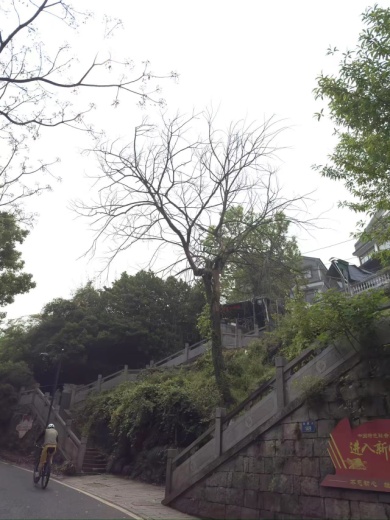 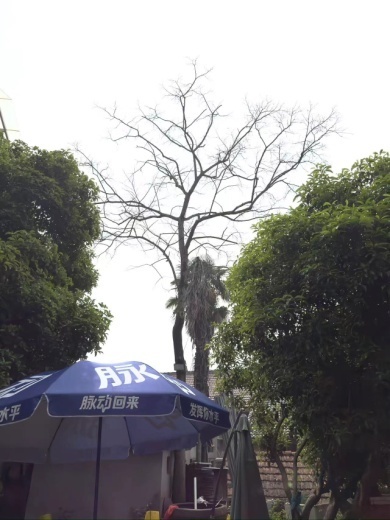 149号木荷树胸径（20cm）          20号无患子树1棵胸径（20cm）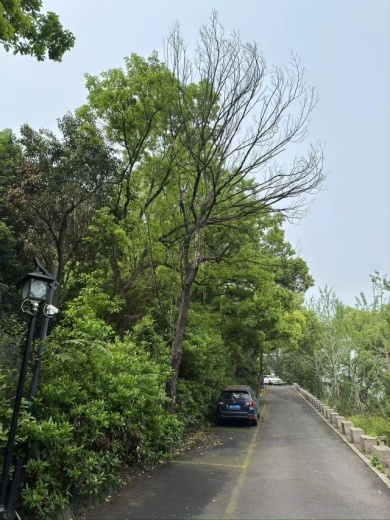 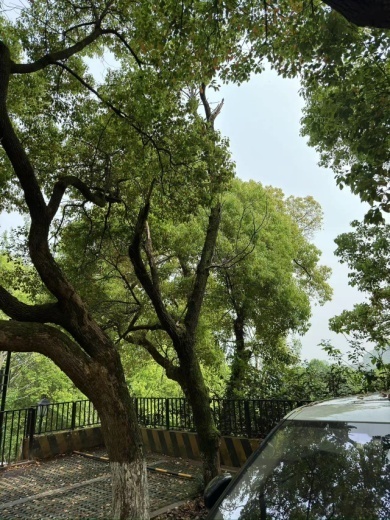 银杏谷停车场麻栎树（20cm）           香樟树（18cm）